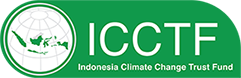 Indonesia Climate Change Trust FundUsulan Program Mitigasi Berbasis LahanJelaskan hubungan logis antara tujuan, sasaran dan output.  Output, sasaran dan tujuan harus memiliki indikator dan target yang dapat terukur.  Dalam tabel dibawahnya harus diuraikan kegiatan untuk tiap output.    Nama Organisasi:                                                                   Nomor NPWP:Full Address:  (Street, City, Postcode, Province, Telephone, Facsimile, e-mail, website)Status  Orgnaisasi ; Non-Governmental Organization; Community/Kelompok Swadaya Masyarakat; Private Research Institution; Universitas/ Akademis; Asosiasi Profesi, Organisasi Masa, dll.Akte Notaris/ijin resmi dari pihak yang berwenang:  (Nomer dan Nama Penandatangan/Notaris)Tanggal Didirikan: Daftar Dewan Pengurus: (Name/Position) Direktur:Visi dan Misi organisasi:Jumlah dana yang dikelola tahun lalu: Rp.Sumber dan jumlah dana yang dikelola dalam tiga proyek terakhir :  Implementing Partner(s): Proponen dapat membuat partnership untuk pelaksanaan program ini. Bila ada sebutkan :  Nama organisasi partner pelaksanaBagaimana struktur manajemen program, dan peran partnerInformasi tentang organisasi partner.Referensi (Lembaga atau orang yang dapat memberi keterangan tentang lembaga anda)Judul Program:_____________________________Provinsi/Kabupaten:_____________________________Pengusul Program :_____________________________ Jenis Pendanaan :_____________________________A.  Project /  InformationA.  Project /  InformationA.1. Judul ProgramA.2.  Provinsi/KabupatenA.3.  Pengusul ProgramA.4. Results areas : Tentukan result area mana yang menjadi fokus Proposal iniPengolahan lahan tanpa bakar (skala kecil dan menengah)Alternatif mata pencaharian di lahan gambut (masyarakat dan perusahaan)Pengembangan dan pengelolaan hutan kotaPeningkatan produktifitas lahan (masyarakat dan perusahaan)5.  Manajemen area konservasi.A.5.  Jangka waktu pelaksanaan program:  ………….  Bulan (maximum 18 bulan)A.76. Perkiraan dimulainya dan berakhirnya pelaksanaan program Mulai:Akhir:B. Program/ DetailsB. Program/ DetailsICCTF membutuhkan informasi awal berikut ini untuk bisa menilai eligibility program yang diusulkan. Hal ini akan bergantung pada sifat proyek yang diusulkan. ICCTF membutuhkan informasi awal berikut ini untuk bisa menilai eligibility program yang diusulkan. Hal ini akan bergantung pada sifat proyek yang diusulkan. B.1. Deskripsi Program  Penyajian informasi singkat/ringkas mengenai problema resiko perubahan iklim yang akan ditangani oleh rencana proyek yang diusulkan. Perubahan besar apa yang ingin dicapai oleh proyek (kualitatif dan kuantitatif)?Bagaimana upaya mitigasi emisi gas rumah kaca dalam kegiatan program dilakukan ?Dasar penghitungan baseline emisi gas rumah kaca dan proyeksi dengan skema bisnis seperti biasa (tanpa adanya proyek)Perkiraan atau proyeksi emisi gas rumah kaca yang dapat dimitigasi dengan adanya kegiatan proyek B.2.  Tujuan dan Sasaran(Uraikan tujuan dan sasaran berdasarkan result area yang dipilih (A.5)B.3. Efek yang menguntungkan dari segi lingkungan dan sosial Kemukakan secara singkat kemungkinan efek program yang menguntungkan dari segi lingkungan dan ketahanan sosial B.4. Pendekatan dan Metodologi Sebutkan kecenderungan perubahan iklim di lokasi sasaran program dan isu2 yang terkait dengan menggunakan data sekunder, bila tersedia. Usulan program harus mempresentasikan keterangan yang logis mengenai strategi dan metodologi untuk mencapai output. B.5. DuplikasiApakah ada proyek lain yang sasaranya sama dengan program ini? Bila ada apa alasan untuk mengulangi lagi sasaran itu?  Apa perbedaan dengan proyek yang sudah ada? B.6. Peraturan dan perijinanUntuk program yang memerlukan lahan untuk implementasi,  mohon jelaskan apa syarat dan perijinan yang diperlukan, dari lembaga mana ijin ini harus keluar dan berapa lama prosesnya.B.7. Informasi tentang lembaga yang mengajukan proposal ini.Pengalaman kerja terkait perubahan iklimKondisi keuangan lembaga proponen dan bagaimana kemampuan manajemen, operasi dan monitoring yang ada?B.8. Rencana kerjaLengkapi tabel dibawah ini, dengan rencana kerja yang jelas dan anggarannya.    C.  Format Logical Framework untuk Proposal Hibah Program ICCTF.Uraian SingkatIndikator dan TargetCara PembuktianAsumsi PentingTujuan:Dampak program pada wilayahnya sesuai dengan result area yang dipilih diatas. (A5)Ukuran seberapa banyak dampak yang terjadi disebabkan oleh sasaran program.Sebutkan sumber informasi dan metode pembuktiannya.--Sasaran:Perubahan apa yang ingin dibuat untuk bisa mempengaruhi dampak.Kondisi pada akhir program. yang menujukan perubahan yang terjadi. Sebutkan sumber informasi dan metode pembuktiannya.Asumsi yang dapat mempengaruhi sasaranOutput:Apa saja yang diperlukan untuk mencapai sasaran.Output 1.Jumlah dan mutu barang atau jasa yang dihasilkan.Sebutkan sumber informasi dan metode pembuktiannya.Asumsi yang dapat mempengaruhi outputOutput 2.Output 3.OtuputAktifitasJadwal Mulai dan SelesaiVolumePerkiraan BiayaExecutor (proponent/partner)Output 1……..Activity 1.1...Output 1……..Activity 1.2...Output  2….....Activity 2.1...Output  2….....Activity 2.2...Output 3.D. AnggaranD. AnggaranD.1. Total anggaran proyekJumlah Dalam Rupiah 	D.2. Struktur anggaranDana yang diminta ke ICCTF Dana pendamping (jika ada):………Dana dari sumber lain (jika ada/berpotensi ada)...E. Hasil yang diharapkan dan kriteria investasiE. Hasil yang diharapkan dan kriteria investasiTolong dijelaskan bagaimana hasil  program. ini dapat mendukung tujuan investasi ICCTF.  Tolong dijelaskan bagaimana hasil  program. ini dapat mendukung tujuan investasi ICCTF.  E.1. Potensi untuk mendukung tercapainya tujuan dan sasaran ICCTF. Sebutkan dampak mitigasi dan adaptasi yang diinginkan.  Sebutkan target yang akan dicapai.  Dapat menggunakan indicator dibawah ini atau yang indicator lain yang cocok:  Total ton CO2 eq yang akan dikurangi pertahun (mitigasi)Total jumlah orang yang akan menerima manfaatPenerima secara langsungPenerima tak langsungE.2.  Potensi untuk merubah paradigma: (membawa perubahan secara luas).Uraikan dengan singkat apakah proyek ini memiliki.Potensi untuk scaling-up dan replikasi.Potensi untuk menghasilkan knowledge and learning. Sumbangannya untuk pemberdayaan masyarakat.Sumbanganya untuk memperbaiki kebijakan dan perencanaan daerah (RAD-GRK, RPJMD, RTRW/RUTR, RENJA, RENSTRA).E.3. Potensi untuk mendukung Pembangunan yang Berkelanjutan]Sebutkan apa manfaat lain dari proyek ini dalam hal ekonomi, social, dan lingkungan (co-benefits)  contohnya:Economic co-benefits Total jumlah lapangan kerja yang diciptakanTotal pendapatan perorangan/keluarga/daerah yang dihasilkanSocial co-benefits Perbaikan akses ke pendidikanPerbaikan regullasi pelestarianPerbaikan dalam kesehatan dan safety  Environmental co-benefits Perbaikan kwalitas udara  Perbaikan kwalitas tanahPerbaikan mutu dan jumlah airPerbaikan keanekaragaman hayatiPembangunan kesetaraan genderPerbandingan laki-laki dan perempuan dalam kelompok sasaran.  Peran wanita dalam pengambilan keputusan dan dalam perencanaan serta pelaksanaan kegiatanE.4. Pengurangan resiko bencanaUraikan resiko bencana yang dapat diatasi/dihindari dengan adanya program  ini. Contoh nya:Seberapa luas bahaya genangan banjir dan bahaya kekeringan yang dapat dihindariPemenuhan kebutuhan udara bersih dan air yang dapat dipenuhi.Luasnya tanah longsor yang dapat dihindariLuas kebakaran hutan yang dapat dihindariLuasnya ancaman kesehatan yang dapat dihindariLuasan abrasi, erosi yang dapat dihindari Jumlah keluarga/pendunduk yang dapat terhindar dari bencanaE.5. Keselarasan dengan kebijakan pemrintah (nasional, propinsi, kabupaten)Uraikan jawaban dari peranyaan ini dan tambahkan factor lain yang relevan.  Bagaimana program ini selaras dan mendukung strategi mitigasi nasional dan propinsi.Jelaskan bagaiman output dari program ini akan bisa memperbaiki kebijakan dan program lokal dan mengarus-utamakan perubahan iklim dalam pembangunan ekonomi. (jika  ada) E.6. Efektifitas dan Efisiensi, (Kelayakan ekonomi dan efektifitas proyek ini)Uraikan jawaban pertanyaan ini dan berikan keterangan lain jika ada Perkiraan biaya per ton CO2 eq yang akan dikurangi. (Mitigasi)Perkiraan dampak ekonomi dan sosial yang timbul Perkiraan kerugian yang dapat dihindariRasio Co-financing dibanding total anggaran proyek.F.  Justifikasi untuk keterlibatan ICCTF Involvement dan Exit StrategyF.1  Sebutkan mengapa kontribusi dari ICCTF sangat diperlukan dalam program ini.   F.2  Jelaskan bagaimana keberlanjutan proyek ini dalam jangka panjang, G.  Analisa RisikoSebutkan risiko finansial dan operasional yang ada, dan bagaimana pengurangan risiko ini?Sebutkan risiko dampak lingkungan dan social yang ada; dan bagaimana antisipasinya?Apakah program ini dapat berakibat buruk pada lingkungan seperti satwa dan tanaman langka; atau dapat menggusur penduduk stempat?  Apakah program ini akan berpengaruh buruk pada budaya setempat?Apakah program ini akan berhubungan dengan tembakau, minuman keras dan bahan/alat yang langsung maupun tidak langsung mengancam kesehatan? (ya/tidak: jelaskan)Apakah dalam program ini menggunakan bahan yang berpotensi terakumulasi dan membahayakan kesehatan? (ya/tidak: jelaskan)H. Pelibatan berbagai stakeholder Jelaskan rencana untuk pelibatan semua stakeholders dalam program ini.Apakah proponen telah melakukan diskusi dengan stakeholders atau kelompok sasaran? Bagaimana tanggapan stakeholders terhadap proposal ini?I. Status ProgramApakah proposal program ini sudah memiliki studi kelayakan dan/atau analisa dampak lingkungan dan sosial? (Bila ada mohon dilampirkan dibagian K.)Apakah proposal program ini dibuat untuk melanjutkan program yang sudah ada, atau dibuat berdasar proyek yang sudah selesai? (Bila Ya; mohon lampirkan hasil evaluasi proyek itu)J.  Informasi Lembaga Proponent NoTahunDonorProject TitleJumlah dana123Nama,  alamat,  email, telepon,      Type organisasi Scope of workPengalaman kerja Peran dalam proyek iniNama:LembagaTelephoneEmail123K. Dokumen Pendukung:     Peta yang menunjukkan lokasi program dan area terkena dampak     Perijinan dari pemerintah setempat (bila perlu)     Analisa dampak Lingkunngan dan Sosial (bila perlu)     Lain-lain:…….